Packlista:Luftmadrass/liggunderlag, ta gärna ett extra lakan att lägg under luftmadrassen för att undvika knarr mot golvetSovsäck/täcke, kuddeBadlakanDuschgrejor, tandborste, tandkräm, hårsnoddar mm som du behöver i din necessärMediciner/skavsårsplåster/tape för dig som vet att du brukar ha problemMatchtröja, shorts, benskydd, fotbollssockar (gärna 2 par om du har), fotbollsskor, vattenflaskaVäska/ryggsäck (att ha fotbollsskor/vattenflaskor mm i till matcherna )Ordentliga skor at gå iInneskor till skolanUnderkläderMjukisdress/träningsoverall/ombyteskläderKläder till discoRegnjacka/poncho (ifall vädret inte är med oss)FickpengarBadkläder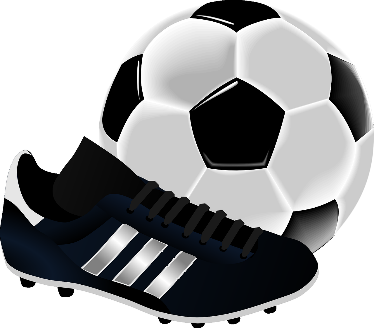 